Reading in Year 1Speedily read all basic phoneme/graphemesRead accurately by blending known GPCsRead common exception wordsRead common suffixesRead multi-syllable words containing known GPCsRead contractions and understand use of apostropheRetell familiar stories and traditional talesRecognise and join in with predictable phrasesRecite some poetry by heartUnderstand texts based on prior knowledge or provided informationCorrect inaccurate reading by check for senseDiscuss the significance of title and eventsMake inferences on the basis of what is said and doneMake predictions based on reading so farExplain clearly understanding of what is read to them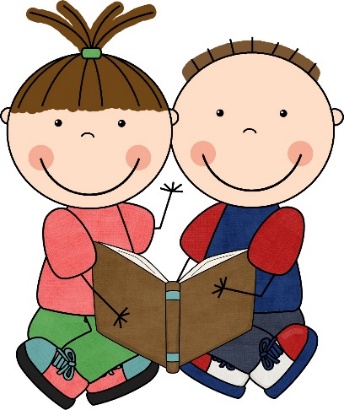 